                     <Date>Dear <Name of participant>,Access to medical test result services in General Practice: What do you think?We are writing to invite you to take part in a research study to find out what people think about the electronic medical test results services being offered by general practices. We recently wrote to you asking if you would be interested in taking part in this study.  We are writing once more as we have not received a reply.  Increasingly patients are being offered the opportunity to access medical test results electronically, through online access and other methods such as text messaging. This has the potential to offer benefits to both patients and practices, but could also result in unintended negative consequences.  The evidence on both sides is currently limited and therefore our research aims to find out what types of electronic access to medical records are currently being used in general practices in England and patient experiences of these systems. This study is being led by the University of Bristol and is funded by the Department of Health and Social Care, a department of Her Majesty's Government. Before you decide whether you would like to take part, it is important for you to understand why the study is being done and what taking part would involve. Please take some time to read the attached information leaflet, and discuss it with others if you wish.  If anything is unclear, you have any questions or you would like further information please contact the study team using the contact details below.  Thank you for taking the time to consider participating in this study.To request this document in an alternative format, such as large print or on coloured paper, please contact Gemma Lasseter using the details provided below.Gemma Lasseter  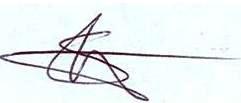 Senior Research Associate  Health Protection Research Unit in Evaluation of Interventions Bristol Medical School, School of Population Health Sciences Oakfield House (Room OF22), Oakfield Grove, Bristol, BS8 2BN				Tel: 0117 331 3400 or Email: Gemma.Lasseter@bristol.ac.uk	